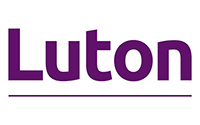 Instructions for new bank forms – October 2014Local Authority Mandate   - Use this form for new accounts or if all signatories on the account need to be changed or replaced at the same time.

1.1            Authority / Council details      input  Luton Borough Council
1.2	          Account Name in Full	     input   Re  - school name

2.1           Tick Box     and input   Account  Number
2.2            Leave Blank

4.	          Tick 2 Authorised signatories
                  For amounts up to -  This has normally been agreed by the School Governors.

5.	        Add New Signatories

6.           Do not complete Section 6 of the form as this needs to be signed by the Chief 
              Accountant, Tracy Stone at LBC.
Change of Signing Authority Local Authority - Use this form for removing or replacing or an additional signatory.

1.1            Authority / Council details      input  Luton Borough Council
1.2	          Account Name in Full	     input   Re  - school name

2.1           Tick Box     and  input   Account  Number
2.2            Leave Blank

4.	          Tick 2 Authorised signatories
                  For amounts up to -  This has normally been agreed by the School Governors.

5.	        Add New Signatories

6.           Do not complete Section 6 of the form as this needs to be signed by the Chief 
              Accountant, Tracy Stone at LBC.

Please return completed forms to Lorraine Byrne, Apex House, 30 Upper Goerge Street, Luton, LU1 2RN.  If you have any queries completing the form please contact Lorraine on 01582 548072.